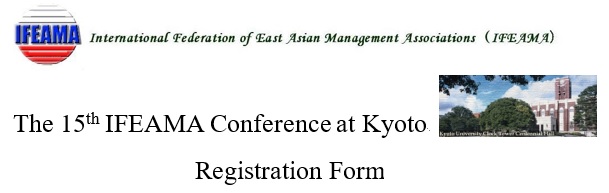 1. Participant informationIf you are a postgraduate student or Post-doc., please send the following attached document. *1 A student ID is required*2 A certificate sighed by the head of the University or Institute is required2. Participation in the eventDate of ApplicationFamily nameMiddle nameFirst nameTitlePostgraduate Student (*1) or Post-doc (*2)Affiliation AddressCountryEmailTelephonePresentation speaker   Yes or No17th, JuneIndustrial VisitYes or No18th, JuneReceptionYes or No18th, JuneSessionYes or No19th, JuneSessionYes or No